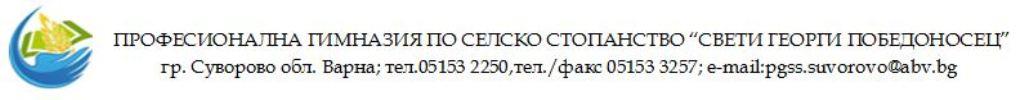 ИНФОРМАЦИЯ ПРИЕМ2020/2021 учебна годинаГрафик на дейностите по приемане на ученици в неспециализираните училища за  учебната 2020/2021 година след основно образование, както следва:Място за изпълнение на задълженията на комисията по прием на ученици: Деловодство (ет. 2) в ПГСС „Св. Георги Победоносец”, гр. Суворово.Работно време  на комисията по прием на ученици: от 8,00  до 16,30 часа, почивка: 12,00 – 12,30 часа.Инж. МАРИЯНА  ВЕЛИКОВАДиректор на ПГСС „Св. Георги Победоносец”Гр. Суворово№Вид дейностСрокПодаване на документи за участие в приема на ученици по Наредба № 10 от 01.09.2016 г.03.07. – 07.07.2020 г.Обявяване на списъците с приетите ученици на първи етап на класиране.до 13.07.2020 г. Записване на приетите ученици на първи етап на класиране или подаване на заявление за участие във втори етап на класиране.до 16.07.2020 г. Обявяване на списъците с приетите ученици на втори етап на класиранедо 20.07.2020 г. Записване на приетите ученици на втори етап на класиране.до 22.07.2020 г. Обявяване на записалите се ученици и броя на незаетите места след втори етап на класиране.23.07.2020 г.Подаване на документи за участие в трети етап на класиране.24.07. - 27.07.2020 г. Обявяване на списъците с приетите ученици на трети етап на класиране.   29.07.2020 г. Записване на приетите ученици на трети етап на класиране.30.07.2020 г. Обявяване на записалите се ученици и броя на незаетите места след трети етап на класиране.до 03.08.2020 г.Попълване на незаетите места след трети етап на класиране и записване.определя се от директора до 10.09.2020 г. вкл.